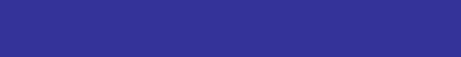 September 2017 Strathmere Event and Activity Calendar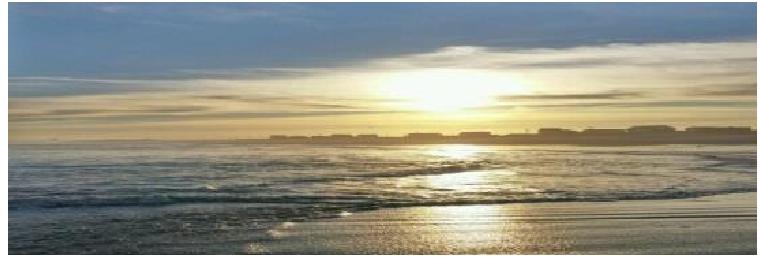 Sun	Mon	Tue	Wed	Thu	Fri	SatSun	Mon	Tue	Wed	Thu	Fri	SatSun	Mon	Tue	Wed	Thu	Fri	SatSun	Mon	Tue	Wed	Thu	Fri	SatSun	Mon	Tue	Wed	Thu	Fri	SatSun	Mon	Tue	Wed	Thu	Fri	SatSun	Mon	Tue	Wed	Thu	Fri	SatNOTES:Used book sale 9/1-9/30 Schiavo Library Call 609-263-1151 to confirm lifeguard schedule for 9/9-10 & 9/16-17NOTES:Used book sale 9/1-9/30 Schiavo Library Call 609-263-1151 to confirm lifeguard schedule for 9/9-10 & 9/16-1712 SFEC Kids Surf Tournament 9:00am Prescott Road Beach (Rain or extreme weather Date 9/3)3STM United MethodistChurchHymn Sing 9:15 amWorship	9:30 am4 Labor Day!Trash & Recyclables will be picked up - normal schedule56789 Williams, Whittier, Tecumseh, Sherman and Putnam Street Beaches will be lifeguard protected10 STM United MethodistChurchHymn Sing 9:15 amWorship	9:30 amWilliams, Whittier, Tecumseh, Whittier Sherman & Putnam Street Beaches will be lifeguard protected11 TWP Committee Meeting, 7:30pm TWP Hall1213141516 CFSWB Town Hall, 10:30 am, Firehouse     Williams, Whittier, Tecumseh, Sherman and Putnam Street Beaches will be lifeguard protected17 STM United MethodistChurchHymn Sing 9:15 amWorship	9:30 am Williams, Whittier, Tecumseh, Sherman and Putnam Street Beaches will be lifeguard protected18192021222324 STM United MethodistChurchHymn Sing 9:15 amWorship	9:30 am25 TWP Committee Meeting,7:30pm TWP Hall2627282930